マイコンカーラリー札幌モーターショー2018大会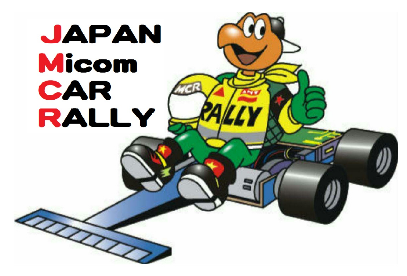 参加申し込みの流れ（最初にお読みください）（１）本ファイル2ページ目の「出場登録票」に必要事項を記入する。（２）このWORDファイルをメールに添付して指定のアドレスに送信する。（３）氏名に通常のパソコンで表示されない外字が含まれている場合は、本ファイル3ページ目の「外字登録用紙」に手書きで記入し実行委員会宛に郵送する。その際、外字登録がある場合は、送信メールの本文に「外字登録選手あり」と記載してください。（その他）（１）申込期間は、11月27日（月）～12月25日（月）18：00です。メールの送付をもって申し込みとさせていただきます。受信後、３日以内に「申込完了メール」を返信いたします。返信がない場合は、何らかのトラブルが考えられますので実行委員会宛に電話で確認をお願いします。（２）申し込みは先着順で50名とさせていただきます。参加者多数で50名を超えた場合は、高校生の１校当たりの参加人数を制限させていただく場合がありますのでご承知おきください。（３）大会要項をよくお読みになり、不明な点は以下までお問い合わせください。　　　〒053-0035　　　　北海道苫小牧市字高丘６番地２２北海道苫小牧工業高等学校内　マイコンカーラリー札幌モーターショー大会実行委員会事務局事務局長　　福田　豊文（全日制教頭）事務局次長   石橋　真治（電子機械科教諭）電話（学校）（0144）36-3161　FAX（0144）36-3166苫工HP： http://www.tomakou.hokkaido-c.ed.jp/送付先e-mail：ishi84@hokkaido-c.ed.jpマイコンカーラリー札幌モーターショー大会出場登録票【記入上の注意】（１）カーネームは１０文字以内で記入して下さい。（２）年齢は2018年1月21日現在の年齢を記入して下さい。（３）参加選手が5名を超える場合は、行を増やして記入してください。（４）氏名に外字が含まれる場合は、本ファイル3ページ目の「外字登録用紙」に記入し、1ページ目にある問い合わせ先に郵送してください。申し込み期間：11月27日（月）～12月25日（月）　１８：００までマイコンカーラリー札幌モーターショー2018大会外字登録用紙※記入者氏名の欄は、参加者と記入者が違う場合のみご記入ください。記入者氏名　　　　　　　　　　　　　　番号申込者氏名カーネーム性別所属年齢申込者氏名ふりがなカーネームフリガナ例苫工　太郎苫工GT-R男北海道苫小牧工業高等学校18とまこう　たろうトマコウジーティーアール12345番号参加者氏名ふりがな１１２２３３４４５５